Тесты по теме «Правление Александра II»1. Участие различных сословий в местном управлении стало возможным в результате проведения в 1860 - 1870-х гг. ...1) крестьянской реформы		3) военной реформы2) земской, городской реформ	4) реформы образования2. "Временнообязанными" назывались крестьяне:1) лично свободные и выполнявшие повинности в пользу помещика до заключения выкупной сделки2) государственные, поставлявшие государству рекрутов3) "вольные хлебопашцы", обязанные платить налоги государству4) отходники, обязанные по первому требованию вернуться к хозяину3. Бунтарское течение народников представлял:1) П.Лавров			3) П.Ткачев2) М.Бакунин			4) А.Долгушин4. Д. Каракозов, совершивший покушение на Александра II, был членом организации1)"Земля и воля" 		3) Кружок Ишутина
2)"Народная воля" 		4) "Северный союз русских рабочих"5. Проект реформы ., отменявшей крепостную зависимость крестьян, был разработан 1) Комитетом землевладельцев 
2) Главным комитетом по крестьянскому делу 
3) II отделением Собственной Его Императорского Величества канцелярии
4) Государственным советом6. Капитализм в сельском хозяйстве пореформенной России развивался в основном по пути 1) Американскому 		3) Свободному
2) Прусскому 			4) Английскому
7. В результате проведения судебной реформы .		1) был образован единый суд для представителей всех сословий		2) помещики потеряли право суда над крестьянами		3) была ограничена состязательность судебного процесса		4)  запрещалось участие присяжных заседателей в судебном процессе8. Прочтите отрывок из официального документа и укажите, в каком году был обнародован этот документ. "…Крепостные получат в свое время полные права свободных сельских обывателей… Пользуясь сим поземельным наделом, крестьяне за сие обязаны исполнять в пользу помещиков определенные в положениях повинности. В сем состоянии, которое есть переходное, крестьяне именуются временнообязанными. Вместе с тем им дается право выкупить усадебную их оседлость"1) .        2) 1842г.        3) 1861г.          4) .9. П.Н. Ткачев был идеологом1) западничества                                    	2) славянофильства3) революционного  народничества     	4) социал-демократии10. Что было одной из причин неудач "хождения в народ" в .		1) выбор народниками тактики террора как основной формы борьбы		2) нежелание социал-демократов поднимать крестьян на восстание		3) невосприимчивость пролетариата к пропаганде марксизма		4) неприятие революционной пропаганды крестьянами11. Какие из перечисленных ниже понятий возникли в ходе проведения реформ 1860-1870-х гг.А) присяжные заседатели 		Г) Избранная радаБ) пожилое				 Д) ОтрезкиВ) подворная подать 			Е) Мировые посредники12. Укажите верный ответ:1) АБД         	2) АДЕ           	3) БВД           	4) ВГЕ 13. Штурм Плевны, оборона Плевны относится к:		1)     русско-турецкой войне 1768-.г. 		3)     Русско-турецкой войне 1806-.г.		2)     Крымской войне 1853-.г. 			4)     Русско-турецкой войне 1877-.г.14. Временнообязанное положение крестьян было введено в		1)      . 		2)      . 		3)      . 		4)      .15. Что из перечисленного относилось к деятельности революционных народников:А) пропаганда среди крестьян        Б) составление "Русской правды"В) увлечение идеями французского ПросвещенияГ) издание "Словаря иностранных дел"   Д) увлечение теориями "общинного", "крестьянского" социализмаЕ) террор против правительственных чиновников и царяУкажите верный ответ:1) АДЕ      	2) АВД       	 3) БГЕ         	4) ГДЕ16. Развитию капитализма во 2 половине 19 века способствовало:		1) освобождение крестьян от крепостной зависимости		2) распространение отработок		3) сохранение временнообязанного состояния крестьян		4) существование крестьянской общины17. После . "понятие крестьянский вопрос" в России включало:		1) отмену выкупных платежей крестьян		2)  личное освобождение крестьян		3)  право для крестьян вести торговлю		4)  право для крестьян наниматься на работу без разрешения помещика18. Император Александр II назван освободителем, так как:		1) освободил из ссылки пострадавших при Павле 1		2) издал указ "о вольных (свободных) хлебопашцах		3) освободил страны Европы от власти наполеона		4) освободил крестьян от крепостной зависимости 19. Какие из перечисленных положений составляли содержание судебной реформы .?А) получение помещиками права суда над крестьянамиБ) участие адвоката в судебном процессеВ) отмена права императора на помилованиеГ) состязательность судебного процессаД)  высшей судебной власти СенатаЕ) участие в судебном процессе присяжных заседателейУкажите верный ответ.20. Что из перечисленного относилось к результатам реформ 1860 – 1870-х гг.?1) безвозмездное наделение крестьян землей2) установление равных прав для всех сословий3) расширение привилегий дворянства4) отмена крепостного права21. Прочтите отрывок из записок военного корреспондента и напишите название войны, проходившей в XIX веке, о которой идет речь.«Нашу стоянку у Константинополя долго не забудут войска скобелевского отряда. Со дня на день ждали приказа – двинуться и занять Царьград. Население готовило цветы и флаги, христиане подняли голову… На берегах Босфора толпы солдат и офицеров стояли у пристани в ярком мареве чудесного, сказочного города…».22. С крестьянской реформой . было связано понятие1) отруба 			3) выкупные платежи2) хутора			4)  вольноотпущенные крестьяне23. Крестьянин, освобожденный от личной крепостной зависимости, но продолжающий выполнять повинности в пользу помещика до выкупа земли, назывался1)   посессионным		3)  вольным хлебопашцем2)   временнообязанным	4)  рекрутским24. Отметьте причину отмены крепостного права.1)   церковь осуждала подневольный труд людей2)  недовольство  большинства  представителей дворянского сословия трудом своих крепостных3)  буржуазия  требовала  от  правительства  увеличить класс наемных рабочих4)   правительство    осознало    тормозящее    влияние крепостного права на экономику страны25. Укажите  годы  появления  первых  народнических организаций.1)   20-е гг. XIX в. 		3)   60-е гг. XIX в.2)   30-е гг. XIX в. 		4)  80-е гг. XIX в.26. Народники предприняли «хождение в народ»1)   в . 		2)   в .		3)   в . 		4)   в .27. Отметьте следствие реформы .1)  увеличение класса наемных рабочих2)   увеличение численности крестьян-общинников3)  ограничение прав всех сословий кроме сельских обывателей;4)   снижение социальной напряженности в деревне28. Всеобщая воинская повинность в России была введена1)   в .		2)   в . 		3)  в . 		4)   в .	29. Отметьте членов организации «Народная воля».1)  М. Бакунин, П. Ткачев, П. Лавров2)   Г. Плеханов, В. Засулич, Л. Дейч3)  А. Желябов, С. Перовская, А. Михайлов4)   А. Герцен, В. Белинский, М.В. Буташевич-Петрашевский30. Отметьте одно из положений политики «диктатуры сердца» М.Т. Лорис-Меликова.1)  создание  III  отделения  императорской  канцелярии2)   ослабление гнета цензуры3)   создание корпуса жандармов4)   введение «Чугунного» устава31. Отметьте причину русско-турецкой войны 1877-1878 гг.1) стремление  России  восстановить  свое  влияние на Ближнем Востоке2)   стремление России поддержать Англию в противостоянии с Турцией3)  желание балканских народов присоединить свои территории к России4)  желание Турции добиться свободного плавания в Черном море32. Земства, общие и мировые суды были созданы          1)   в 		2)  в . 		3)   в .		4)  в .                                                                                                                                  33. Отметьте основные сражения русско-турецкой войны 1877-1878 гг.                                                          1)   взятие крепостей Баязет, Ардаган, Каре, Плевна 2)   взятие Карса, Севастополя, Шипки                        3)   взятие крепостей Плевна, Стамбул, Сан-Стефано 4)   под Смоленском, при Малоярославце, у Березины                                                                        34. Манифест 19 февраля . об отмене крепостного права и «Положения о крестьянах, вышедших из крепостной зависимости» подписал1) Александр I                                 	3) Александр II2)  Николай I                                    	4) Николай II35. Последователи теорий П. Л. Лаврова, М. А. Бакунина, П.Н. Ткачёва, осуществлявшие пропаганду социалистических идей среди крестьян, назывались 1) народниками			3) социал-демократами
2) петрашевцами 			4)декабристами
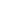 36. Промышленным переворотом называют:1) переход от труда кустаря-одиночки к коллективному труду в ремесленной мастерской2) переход от мануфактуры к фабрике3) переход человечества к обработке металлов4) изобретение и использование железа37. Итоги неудачной для России Крымской войны были пересмотрены в результате...1) создания Священного союза2) создания Версальско-Вашингтонской системы3) разгрома Франции Германией в 1870–1871 гг.4) возникновения Союза трех императоров в .38. Одна из особенностей капиталистического развития России второй половины XIX в.1) медленные темпы развития2) ликвидация всех феодальных пережитков3) ускоренное развитие горной промышленности на Урале4) огромная роль государства в развитии промышленности39. В результате проведения судебной реформы .	1)  был образован единый суд для представителей всех сословий	2)  помещики потеряли право суда над крестьянами	3)  была ограничена состязательность судебного процесса	4)   запрещалось участие присяжных заседателей в судебном процессе40. Прочтите отрывок из официального документа и укажите, в каком году был обнародован этот документ. "…Крепостные получат в свое время полные права свободных сельских обывателей… Пользуясь сим поземельным наделом, крестьяне за сие обязаны исполнять в пользу помещиков определенные в положениях повинности. В сем состоянии, которое есть переходное, крестьяне именуются временнообязанными. Вместе с тем им дается право выкупить усадебную их оседлость"1) .        2) 1842г.        3) 1861г.          4) .41. Что было одной из причин неудач "хождения в народ" в .	1)  выбор народниками тактики террора как основной формы борьбы	2)  нежелание социал-демократов поднимать крестьян на восстание	3)  невосприимчивость пролетариата к пропаганде марксизма	4)  неприятие революционной пропаганды крестьянами42. Штурм Плевны, оборона Плевны относится к:	1) русско-турецкой войне 1768-.г.	2) Крымской войне 1853-.г.	3) Русско-турецкой войне 1806-.г.	4)  Русско-турецкой войне 1877-.г.43. После . "понятие крестьянский вопрос" в России включало:	1) отмену выкупных платежей крестьян	2) личное освобождение крестьян	3) право для крестьян вести торговлю	4) право для крестьян наниматься на работу без разрешения помещика44. Император Александр II назван освободителем, так как:	1) освободил из ссылки пострадавших при Павле 1	2) издал указ "о вольных (свободных) хлебопашцах	3) освободил страны Европы от власти наполеона	4) освободил крестьян от крепостной зависимости 45. Какие из перечисленных положений составляли содержание судебной реформы .?А) получение помещиками права суда над крестьянамиБ) участие адвоката в судебном процессеВ) отмена права императора на помилованиеГ) состязательность судебного процессаД) отмена высшей судебной власти СенатаЕ) участие в судебном процессе присяжных заседателейУкажите верный ответ.46. Ослабление цензурных запретов, гласное обсуждение проектов освобождения крестьян от крепостной зависимости относится к началу царствования 1) Николая 			3) I Александра II2) Николая II 			4) Александра III47. Что из перечисленного относилось к результатам реформ 1860 – 1870-х гг.?1) безвозмездное наделение крестьян землей2) установление равных прав для всех сословий3) расширение привилегий дворянства4) отмена крепостного права48. С крестьянской реформой . было связано понятие1) вольноотпушенные крестьяне 			3) отруба2) выкупные платежи 					4) хутора49. Что произошло с русскими владениями в Америке?они были проданы США			3) они были захвачены войсками СШАони были проданы Канаде		4) они были захвачены войсками Канады50. Как назывались члены земских собраний?	1) гласные			3) депутаты	2) согласные			4) заседатели51. Какой тип учебного заведения стал основным на ступени среднего образования?	1) лицей			3) гимназия	2) колледж			4) народная школа52. Что характеризует политику России в Средней Азии?русско-английский вооруженный конфликт в Туркмениивывод русских войск с территории Бухарского эмиратаподчинение России Хивинского ханствапостройка железной дороги Москва-Ташкент.53. Кто такой присяжный поверенный?	1) адвокат		3) старшина присяжных	2) прокурор		4) судебный исполнитель54. Установите хронологическую последовательность событий Русско-Турецкой войны 1877-1878 гг.:А) Захват АдрианополяБ) Взятие ПлевныВ) оборона Шипкинского перевалаГ) переход русских войск через Дунай55. Какие три события из перечисленных ниже относятся к царствованию Александра II? Обведите цифры, под которыми эти события указаны. 		1) создание губернских, уездных земств2) учреждение военных поселений3) введение суда присяжных заседателей4) учреждение Государственного Совета5) издание циркуляра «о кухаркиных детях»6) введение всесословной воинской повинности56. В чем заключалась деятельность земств? 	1) в осуществлении политической власти на местах	2) в выполнении полицейских функций	3) в централизованном сборе общегосударственных налогов	4) в решении хозяйственных вопросов местного значения57. Каково значение реформ Александра II?возросла военная мощь Россиипроизошло превращение России в конституционную монархиюРоссия вышла на второе место в мире по объему промышленного производстваСозданы предпосылки для начала промышленного переворота58. Что появилось в России в годы царствования Александра II?	1) гимназии			3) высшие женские учебные заведения	2) лицеи			4) университеты1)АБЕ2)БГЕ3)ВГД4)ГДЕ1)АБЕ2)БГЕ3)ВГД4)ГДЕ